Publicado en  el 19/10/2015 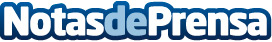 Maluma edita su segundo álbum “Pretty Boy Dirty Boy” el 30 de octubre.El joven ídolo de la música urbana Maluma estrena su esperado segundo álbum Pretty Boy Dirty Boy el 30 de octubre, que podrá ser per-ordenarlo en tiendas digitales a partir del 19 de octubreDatos de contacto:Nota de prensa publicada en: https://www.notasdeprensa.es/maluma-edita-su-segundo-album-pretty-boy-dirty_1 Categorias: Música http://www.notasdeprensa.es